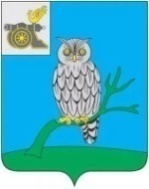 АДМИНИСТРАЦИЯ МУНИЦИПАЛЬНОГО ОБРАЗОВАНИЯ«СЫЧЕВСКИЙ РАЙОН»  СМОЛЕНСКОЙ ОБЛАСТИ П О С Т А Н О В Л Е Н И Еот  07 февраля 2022 года  № 55О внесении изменений в Административный регламент предоставления  отделом городского хозяйства Администрации муниципального образования  «Сычевский район» Смоленской области муниципальной услуги «Заключение договоров бесплатной передачи в собственность граждан жилых помещений, находящихся в муниципальной собственности, занимаемых ими на условиях социального найма»Администрация муниципального образования «Сычевский район» Смоленской области п о с т а н о в л я е т:1. Внести изменения в  Административный регламент предоставления отделом городского хозяйства Администрации муниципального образования                           «Сычевский район» Смоленской области муниципальной услуги «Заключение договоров бесплатной передачи в собственность граждан жилых помещений, находящихся в муниципальной собственности, занимаемых ими на условиях социального найма», утвержденный постановлением Администрации муниципального образования «Сычевский район» Смоленской области                       от 25.01.2016 года № 39:1.1. пункт 2.6.1. раздела 2.6. «Исчерпывающий перечень документов, необходимых в соответствии с законодательством и иными нормативными правовыми актами для предоставления муниципальной услуги, подлежащих представлению заявителем» изложить в следующей редакции:«2.6.1. В перечень документов, необходимых для предоставления муниципальной услуги подлежащих представлению заявителем входят:- заявление на приватизацию занимаемого жилого помещения, подписанное всеми совершеннолетними членами семьи нанимателя, а также несовершеннолетними в возрасте от 14 до 18 лет с согласия их законных представителей (Приложение № 2 к Административному регламенту);- документы, подтверждающие право граждан на пользование жилым помещением, - ордер и его копию (либо договор социального найма)- справка (и), подтверждающая (ие), что право на приватизацию не было использовано, начиная с 01.07.1991 года; - справка с указанием оценочной стоимости приватизируемого помещения.- план (кадастровый план) жилого помещения с указанием данных о перепланировке квартиры, если таковая производилась;- выписка из реестра объектов муниципальной собственности Сычёвского городского поселения; - документ, удостоверяющий личность и их копии на граждан, участвующих в приватизации жилого помещения, на несовершеннолетних                   (до 14 лет) - свидетельства о рождении;- в случае отказа от участия в приватизации - отказ от участия                               в приватизации (нотариально оформленный);- справка об отсутствии задолженности за оплату жилья и  коммунальных  услуг;- в случае отказа от включения несовершеннолетних в число участников общей собственности на приватизируемое жилое помещение - разрешение  органов опеки и попечительства;- справка с места жительства граждан, временно снятых                                        с регистрационного учета, но не утративших право на жилое помещение                        и на участие в приватизации; - в случае оформления права общей совместной собственности                          на приватизируемое жилое помещение - свидетельство о браке;- для представителя гражданина - нотариально заверенную доверенность.».2. Настоящее постановление подлежит размещению на официальном сайте Администрации муниципального образования «Сычевский район» Смоленской области в информационно-телекоммуникационной сети "Интернет".3. Настоящее постановление вступает в силу с момента его подписания.И.о. Главы муниципального образования«Сычевский район» Смоленской области                                      К.Г. Данилевич